УВАЖАЕМЫЕ ПАРТНЕРЫ!Сообщаем вам о расширении ассортимента и поступлении на склад светодиодных ламп MR16 серии Народная.Назначение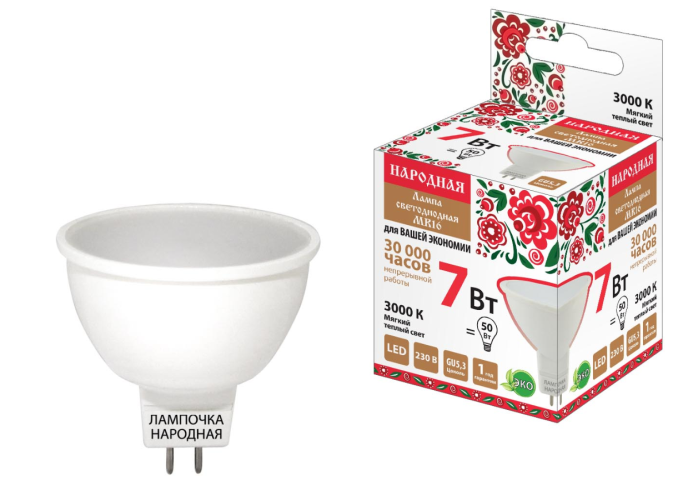 Для общего и декоративного освещения, местной подсветки. Освещение рабочих зон, подсветка мебели и витрин.ПреимуществаКомпактный размер.Встроенный алюминиевый радиатор для эффективного отвода тепла, что существенно продлевает срок службы светодиодов.Срок службы 30 000 часов.Индивидуальная упаковка – цветная коробка с маркировкой и штрихкодом. Маркировка и упаковка соответствуют требованиям стандартов.Внутри транспортной упаковки лампы по 10 шт. расфасованы в термоусаживаемую пленку со стикером, что позволяет легко распределять лампы небольшими партиями по магазинам сети. Гарантийный срок 1 год. Сертификат ТР ТС. АссортиментСамую актуальную информацию о ценах и наличии на складе вы можете узнать, пройдя по ссылке: http://www.tdme.ru/download/zayavka77.xlsДополнительную информацию по ценам и условиям сотрудничества вы можете получить у сотрудников Департамента продаж по телефонам: +7 (495) 727-32-14, (495) 640-32-14 и по бесплатному телефону 8 (800) 700-63-26 (для звонков на территории РФ).С уважением, руководитель направления «Светотехника»,  Елена Сахарова, saharova@tdme.ru .НаименованиеАртикулБазовая цена, руб./шт.Минималь-ная норма отгрузки, шт.Кол-во в трансп. упак., шт.Лампа светодиодная MR16-3 Вт-230 В-3000 К–GU5,3 НароднаяSQ0340-012658,3710200Лампа светодиодная MR16-3 Вт-230 В-4000 К–GU5,3 НароднаяSQ0340-012758,3710200Лампа светодиодная MR16-5 Вт-230 В-3000 К–GU5,3 НароднаяSQ0340-012971,4210200Лампа светодиодная MR16-5 Вт-230 В-4000 К–GU5,3 НароднаяSQ0340-013071,4210200Лампа светодиодная MR16-7 Вт-230 В-3000 К–GU5,3 НароднаяSQ0340-013283,8410200Лампа светодиодная MR16-7 Вт-230 В-4000 К–GU5,3 НароднаяSQ0340-013383,8410200